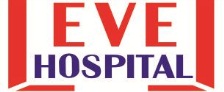 KAN BAĞIŞI İLE İLİŞKİLİ İSTENMEYEN REAKSİYON, İNCELEME VE TEDAVİ FORMUKAN BAĞIŞI İLE İLİŞKİLİ İSTENMEYEN REAKSİYON, İNCELEME VE TEDAVİ FORMUKAN BAĞIŞI İLE İLİŞKİLİ İSTENMEYEN REAKSİYON, İNCELEME VE TEDAVİ FORMUDK.FR.18Y.TARİHİ.20.02.2017REV.00REV.TARİHİSAYFA 1/2Hizmet Birimi ISBT KoduHizmet Birimi ISBT KoduEtkinlik Alan Kodu*Etkinlik Alan Kodu*Etkinlik Alan Kodu*M	 E	 AKan Bağışı TarihiKan Bağışı TarihiReaksiyon KoduReaksiyon KoduReaksiyon KoduKan Bağışı NumarasıKan Bağışı NumarasıReaksiyon TarihiReaksiyon TarihiReaksiyon Tarihi…. /…./……Bağış Tipi:Bağış Tipi:Tam Kan   AferezTam Kan   AferezTam Kan   AferezReaksiyonun Ciddiyet Derecesi    1   2   3   4Reaksiyonun Ciddiyet Derecesi    1   2   3   4Reaksiyonun Ciddiyet Derecesi    1   2   3   4Reaksiyonun Ciddiyet Derecesi    1   2   3   4REAKSİYONUN LOKALİZASYONUREAKSİYONUN LOKALİZASYONUREAKSİYONUN LOKALİZASYONUREAKSİYONUN BAŞLANGIÇ YERİREAKSİYONUN BAŞLANGIÇ YERİREAKSİYONUN BAŞLANGIÇ YERİREAKSİYONUN BAŞLANGIÇ YERİREAKSİYONUN BAŞLANGIÇ YERİREAKSİYONUN BAŞLANGIÇ YERİSistemikSistemikSistemikFlebotomi Öncesi AlanıFlebotomi Öncesi AlanıFlebotomi Öncesi Alanıİkram Alanıİkram Alanıİkram AlanıLokalLokalLokalFlebotomi AlanıFlebotomi AlanıFlebotomi AlanıEtkinlik Dışı Mekân ………………………….Etkinlik Dışı Mekân ………………………….Etkinlik Dışı Mekân ………………………….*M: Merkez, Sabit Kan Alım Yeri,  E: Mobil Çalışma,  A:Askeri Birlik Çalışması*M: Merkez, Sabit Kan Alım Yeri,  E: Mobil Çalışma,  A:Askeri Birlik Çalışması*M: Merkez, Sabit Kan Alım Yeri,  E: Mobil Çalışma,  A:Askeri Birlik Çalışması*M: Merkez, Sabit Kan Alım Yeri,  E: Mobil Çalışma,  A:Askeri Birlik Çalışması*M: Merkez, Sabit Kan Alım Yeri,  E: Mobil Çalışma,  A:Askeri Birlik Çalışması*M: Merkez, Sabit Kan Alım Yeri,  E: Mobil Çalışma,  A:Askeri Birlik Çalışması*M: Merkez, Sabit Kan Alım Yeri,  E: Mobil Çalışma,  A:Askeri Birlik Çalışması*M: Merkez, Sabit Kan Alım Yeri,  E: Mobil Çalışma,  A:Askeri Birlik Çalışması*M: Merkez, Sabit Kan Alım Yeri,  E: Mobil Çalışma,  A:Askeri Birlik ÇalışmasıKAN BAĞIŞÇISININKAN BAĞIŞÇISININKAN BAĞIŞÇISININKAN BAĞIŞÇISININKAN BAĞIŞÇISININKAN BAĞIŞÇISININKAN BAĞIŞÇISININKAN BAĞIŞÇISININKAN BAĞIŞÇISININAdı Soyadı………………..Adı Soyadı………………..Kan Bağışı Öncesi Tespit Edilmiş DeğerlerKan Bağışı Öncesi Tespit Edilmiş DeğerlerKan Bağışı Öncesi Tespit Edilmiş DeğerlerTCKNoTCKNoTCKNoTCKNoBoy/Vücut AğırlığıBoy/Vücut Ağırlığı…..……cm / ……...kg…..……cm / ……...kg…..……cm / ……...kgAlınan Kan BağışıAlınan Kan BağışıAlınan Kan BağışıKan Alımına BaşlanamadıBağış TamamlanmadıKan Alımı TamamlandıHb DeğeriHb Değeri………….mg/Dl………….mg/Dl………….mg/DlAlınan Kan BağışıAlınan Kan BağışıAlınan Kan BağışıKan Alımına BaşlanamadıBağış TamamlanmadıKan Alımı TamamlandıSistolik TASistolik TA……….....mmHg……….....mmHg……….....mmHgAlınan Kan BağışıAlınan Kan BağışıAlınan Kan BağışıKan Alımına BaşlanamadıBağış TamamlanmadıKan Alımı TamamlandıDiastolik TADiastolik TA…………..mmHg…………..mmHg…………..mmHgAlınan Kan BağışıAlınan Kan BağışıAlınan Kan BağışıKan Alımına BaşlanamadıBağış TamamlanmadıKan Alımı TamamlandıNabızNabız…………../dk…………../dk…………../dkAlınan Kan MiktarıAlınan Kan MiktarıAlınan Kan Miktarı……………..….mLRİSK FAKTÖRLERİNİN DEĞERLENDİRİLMESİRİSK FAKTÖRLERİNİN DEĞERLENDİRİLMESİRİSK FAKTÖRLERİNİN DEĞERLENDİRİLMESİRİSK FAKTÖRLERİNİN DEĞERLENDİRİLMESİRİSK FAKTÖRLERİNİN DEĞERLENDİRİLMESİRİSK FAKTÖRLERİNİN DEĞERLENDİRİLMESİRİSK FAKTÖRLERİNİN DEĞERLENDİRİLMESİRİSK FAKTÖRLERİNİN DEĞERLENDİRİLMESİRİSK FAKTÖRLERİNİN DEĞERLENDİRİLMESİCinsiyetErkek	 KadınErkek	 KadınErkek	 KadınYorgunlukYorgunlukYorgunlukYorgunlukVar	 YokKaçıncı Bağışıİlk	 Diğer:………İlk	 Diğer:………İlk	 Diğer:………UykusuzlukUykusuzlukUykusuzlukUykusuzlukVar	 YokReaksiyon ÖyküsüVar	 YokVar	 YokVar	 YokAçlıkAçlıkAçlıkAçlıkVar	 YokReaksiyona ŞahitliğiVar	 YokVar	 YokVar	 Yokİlaç Kullanımıİlaç Kullanımıİlaç Kullanımıİlaç KullanımıVar	 YokEmosyonel StresVar	 YokVar	 YokVar	 YokAltta Yatan HastalıkAltta Yatan HastalıkAltta Yatan HastalıkAltta Yatan HastalıkVar	 YokSEMPTOM VE BULGULARSEMPTOM VE BULGULARSEMPTOM VE BULGULARSEMPTOM VE BULGULARSEMPTOM VE BULGULARSEMPTOM VE BULGULARSEMPTOM VE BULGULARSEMPTOM VE BULGULARSEMPTOM VE BULGULARNabız   Hızlı   Normal   YavaşNabız   Hızlı   Normal   YavaşNabız   Hızlı   Normal   YavaşSoluklukSoluklukSoluklukSoluklukDuyu kayıplarıDuyu kayıplarıNabız alınamamasıNabız alınamamasıNabız alınamamasıYorgunlukYorgunlukYorgunlukYorgunlukHipoesteziHipoesteziNabız atımına uygun titreşimNabız atımına uygun titreşimNabız atımına uygun titreşimHuzursuzlukHuzursuzlukHuzursuzlukHuzursuzlukParesteziParesteziNabız atımıyla hareket eden kitleNabız atımıyla hareket eden kitleNabız atımıyla hareket eden kitleAteş basmasıAteş basmasıAteş basmasıAteş basmasıHissizlikHissizlikAritmiAritmiAritmiBaş dönmesiBaş dönmesiBaş dönmesiBaş dönmesiParmaklarda karıncalanmaParmaklarda karıncalanmaHipotansiyonHipotansiyonHipotansiyonSenkopSenkopSenkopSenkopAğız çevresinde uyuşmaAğız çevresinde uyuşmaAsistoliAsistoliAsistoliKızarıklıkKızarıklıkKızarıklıkKızarıklıkKarpopedal spazmKarpopedal spazmKan basıncında artış/düşmeKan basıncında artış/düşmeKan basıncında artış/düşmeÜrtiker   Yaygın LokalÜrtiker   Yaygın LokalÜrtiker   Yaygın LokalÜrtiker   Yaygın LokalKolda ve ellerde güçsüzlükKolda ve ellerde güçsüzlükIsı artışıIsı artışıIsı artışıKaşıntı   Yaygın LokalKaşıntı   Yaygın LokalKaşıntı   Yaygın LokalKaşıntı   Yaygın LokalTetaniTetaniSiyanozSiyanozSiyanozŞişlikŞişlikŞişlikŞişlikEpileptik nöbetEpileptik nöbetNefes darlığıNefes darlığıNefes darlığıNekrozNekrozNekrozNekrozDengesizliklikDengesizliklikÖksürükÖksürükÖksürükHassasiyetHassasiyetHassasiyetHassasiyetAğızda metalik tatAğızda metalik tatSes kısıklığıSes kısıklığıSes kısıklığıAnksiyeteAnksiyeteAnksiyeteAnksiyeteBulantıBulantıHipoksemiHipoksemiHipoksemiMental konfüzyonMental konfüzyonMental konfüzyonMental konfüzyonKusmaKusmaHiperventilasyonHiperventilasyonHiperventilasyonBilinç bozukluklarıBilinç bozukluklarıBilinç bozukluklarıBilinç bozukluklarıİnkontinansİnkontinansHışırtı solunumHışırtı solunumHışırtı solunumGörme bozukluklarıGörme bozukluklarıGörme bozukluklarıGörme bozukluklarıDisfajiDisfajiPulmoner ödemPulmoner ödemPulmoner ödemHipotoniHipotoniHipotoniHipotoniHematuriHematuriTerlemeTerlemeTerlemeAferez setinde parlak kırmızı plazmaAferez setinde parlak kırmızı plazmaKanamaKanamaKanamaKanamaKanamaKanamaKanamaKanamaKanama4 dakikadan kısa sürede torba sisteminin dolması4 dakikadan kısa sürede torba sisteminin dolması4 dakikadan kısa sürede torba sisteminin dolması4 dakikadan kısa sürede torba sisteminin dolmasıKan renginden daha açık renkte kan akışıKan renginden daha açık renkte kan akışıKan renginden daha açık renkte kan akışıKan renginden daha açık renkte kan akışıKan renginden daha açık renkte kan akışıArtere giriş öyküsüArtere giriş öyküsüArtere giriş öyküsüArtere giriş öyküsüİğne giriş alanından kanamaİğne giriş alanından kanamaİğne giriş alanından kanamaİğne giriş alanından kanamaİğne giriş alanından kanamaHematomHematomHematomHematomTravmaya ilişkin bulgularTravmaya ilişkin bulgularTravmaya ilişkin bulgularTravmaya ilişkin bulgularTravmaya ilişkin bulgularŞok BulgularıŞok BulgularıŞok BulgularıŞok BulgularıKAN BAĞIŞI İLE İLİŞKİLİ İSTENMEYEN REAKSİYON, İNCELEME VE TEDAVİ FORMUKAN BAĞIŞI İLE İLİŞKİLİ İSTENMEYEN REAKSİYON, İNCELEME VE TEDAVİ FORMUKAN BAĞIŞI İLE İLİŞKİLİ İSTENMEYEN REAKSİYON, İNCELEME VE TEDAVİ FORMUDK.FR.18Y.TARİHİ.20.02.2017REV.00REV.TARİHİSAYFA 2/2REAKSİYON / OLAY TİPİ KODLAMASIREAKSİYON / OLAY TİPİ KODLAMASIREAKSİYON / OLAY TİPİ KODLAMASIREAKSİYON / OLAY TİPİ KODLAMASIREAKSİYON / OLAY TİPİ KODLAMASIREAKSİYON / OLAY TİPİ KODLAMASIREAKSİYON / OLAY TİPİ KODLAMASIREAKSİYON / OLAY TİPİ KODLAMASIREAKSİYON / OLAY TİPİ KODLAMASIREAKSİYON / OLAY TİPİ KODLAMASI100 İğne İle İlintili Lokal Semptomlarla Giden Reaksiyonlar100 İğne İle İlintili Lokal Semptomlarla Giden Reaksiyonlar100 İğne İle İlintili Lokal Semptomlarla Giden Reaksiyonlar100 İğne İle İlintili Lokal Semptomlarla Giden Reaksiyonlar100 İğne İle İlintili Lokal Semptomlarla Giden Reaksiyonlar100 İğne İle İlintili Lokal Semptomlarla Giden Reaksiyonlar100 İğne İle İlintili Lokal Semptomlarla Giden Reaksiyonlar100 İğne İle İlintili Lokal Semptomlarla Giden Reaksiyonlar100 İğne İle İlintili Lokal Semptomlarla Giden Reaksiyonlar100 İğne İle İlintili Lokal Semptomlarla Giden Reaksiyonlar110 Damar Hasarları110 Damar Hasarları110 Damar Hasarları110 Damar Hasarları110 Damar Hasarları110 Damar Hasarları110 Damar Hasarları110 Damar Hasarları110 Damar Hasarları110 Damar Hasarları111 Hematom111 Hematom112 Gecikmiş Kanama112 Gecikmiş Kanama112 Gecikmiş Kanama112 Gecikmiş Kanama113 Atardamar Yırtığı113 Atardamar Yırtığı113 Atardamar Yırtığı113 Atardamar Yırtığı114 Tromboflebit114 Tromboflebit115 Arteriovenöz Fistül115 Arteriovenöz Fistül115 Arteriovenöz Fistül115 Arteriovenöz Fistül116 Brachial Arterde Pseudoanevrizma116 Brachial Arterde Pseudoanevrizma116 Brachial Arterde Pseudoanevrizma116 Brachial Arterde Pseudoanevrizma117 Axiller Ven Trombozu117 Axiller Ven Trombozu118 Üst Extremitede DVT118 Üst Extremitede DVT118 Üst Extremitede DVT118 Üst Extremitede DVT119 Lokal Enfeksiyon119 Lokal Enfeksiyon119 Lokal Enfeksiyon119 Lokal Enfeksiyon120 Sinir Hasarları120 Sinir Hasarları120 Sinir Hasarları120 Sinir Hasarları120 Sinir Hasarları120 Sinir Hasarları120 Sinir Hasarları120 Sinir Hasarları120 Sinir Hasarları120 Sinir Hasarları121 İğneye Bağlı Sinir Hasarı121 İğneye Bağlı Sinir Hasarı122 Hematoma Bağlı Sinir Hasarı122 Hematoma Bağlı Sinir Hasarı122 Hematoma Bağlı Sinir Hasarı122 Hematoma Bağlı Sinir Hasarı122 Hematoma Bağlı Sinir Hasarı122 Hematoma Bağlı Sinir Hasarı122 Hematoma Bağlı Sinir Hasarı122 Hematoma Bağlı Sinir Hasarı130 Tendon Hasarı130 Tendon Hasarı130 Tendon Hasarı130 Tendon Hasarı130 Tendon Hasarı130 Tendon Hasarı130 Tendon Hasarı130 Tendon Hasarı130 Tendon Hasarı130 Tendon Hasarı140 Kompartman Sendromu140 Kompartman Sendromu140 Kompartman Sendromu140 Kompartman Sendromu140 Kompartman Sendromu140 Kompartman Sendromu140 Kompartman Sendromu140 Kompartman Sendromu140 Kompartman Sendromu140 Kompartman Sendromu150 Ağrılı Kol150 Ağrılı Kol150 Ağrılı Kol150 Ağrılı Kol150 Ağrılı Kol150 Ağrılı Kol150 Ağrılı Kol150 Ağrılı Kol150 Ağrılı Kol150 Ağrılı Kol160 Allerjik Reaksiyon Çeşitleri160 Allerjik Reaksiyon Çeşitleri160 Allerjik Reaksiyon Çeşitleri160 Allerjik Reaksiyon Çeşitleri160 Allerjik Reaksiyon Çeşitleri160 Allerjik Reaksiyon Çeşitleri160 Allerjik Reaksiyon Çeşitleri160 Allerjik Reaksiyon Çeşitleri160 Allerjik Reaksiyon Çeşitleri160 Allerjik Reaksiyon Çeşitleri161 Lokal Allerjik Reaksiyon161 Lokal Allerjik Reaksiyon162 Sistemik Allerjik Reaksiyon162 Sistemik Allerjik Reaksiyon162 Sistemik Allerjik Reaksiyon162 Sistemik Allerjik Reaksiyon162 Sistemik Allerjik Reaksiyon163 Anafilaktik Reaksiyon163 Anafilaktik Reaksiyon163 Anafilaktik Reaksiyon200 Genel Semptomlarla Giden Reaksiyonlar (Vazovagal Reaksiyonlar-VVR)Hafif Reaksiyon	(b) Orta Şiddette Reaksiyon	(c) Şiddetli Reaksiyon (Örneğin, 202a: Hafif Şiddette Hasarlı Vazovagal Reaksiyon)200 Genel Semptomlarla Giden Reaksiyonlar (Vazovagal Reaksiyonlar-VVR)Hafif Reaksiyon	(b) Orta Şiddette Reaksiyon	(c) Şiddetli Reaksiyon (Örneğin, 202a: Hafif Şiddette Hasarlı Vazovagal Reaksiyon)200 Genel Semptomlarla Giden Reaksiyonlar (Vazovagal Reaksiyonlar-VVR)Hafif Reaksiyon	(b) Orta Şiddette Reaksiyon	(c) Şiddetli Reaksiyon (Örneğin, 202a: Hafif Şiddette Hasarlı Vazovagal Reaksiyon)200 Genel Semptomlarla Giden Reaksiyonlar (Vazovagal Reaksiyonlar-VVR)Hafif Reaksiyon	(b) Orta Şiddette Reaksiyon	(c) Şiddetli Reaksiyon (Örneğin, 202a: Hafif Şiddette Hasarlı Vazovagal Reaksiyon)200 Genel Semptomlarla Giden Reaksiyonlar (Vazovagal Reaksiyonlar-VVR)Hafif Reaksiyon	(b) Orta Şiddette Reaksiyon	(c) Şiddetli Reaksiyon (Örneğin, 202a: Hafif Şiddette Hasarlı Vazovagal Reaksiyon)200 Genel Semptomlarla Giden Reaksiyonlar (Vazovagal Reaksiyonlar-VVR)Hafif Reaksiyon	(b) Orta Şiddette Reaksiyon	(c) Şiddetli Reaksiyon (Örneğin, 202a: Hafif Şiddette Hasarlı Vazovagal Reaksiyon)200 Genel Semptomlarla Giden Reaksiyonlar (Vazovagal Reaksiyonlar-VVR)Hafif Reaksiyon	(b) Orta Şiddette Reaksiyon	(c) Şiddetli Reaksiyon (Örneğin, 202a: Hafif Şiddette Hasarlı Vazovagal Reaksiyon)200 Genel Semptomlarla Giden Reaksiyonlar (Vazovagal Reaksiyonlar-VVR)Hafif Reaksiyon	(b) Orta Şiddette Reaksiyon	(c) Şiddetli Reaksiyon (Örneğin, 202a: Hafif Şiddette Hasarlı Vazovagal Reaksiyon)200 Genel Semptomlarla Giden Reaksiyonlar (Vazovagal Reaksiyonlar-VVR)Hafif Reaksiyon	(b) Orta Şiddette Reaksiyon	(c) Şiddetli Reaksiyon (Örneğin, 202a: Hafif Şiddette Hasarlı Vazovagal Reaksiyon)200 Genel Semptomlarla Giden Reaksiyonlar (Vazovagal Reaksiyonlar-VVR)Hafif Reaksiyon	(b) Orta Şiddette Reaksiyon	(c) Şiddetli Reaksiyon (Örneğin, 202a: Hafif Şiddette Hasarlı Vazovagal Reaksiyon)201 Ani VVR201 Ani VVR202 Yaralanmalı VVR202 Yaralanmalı VVR202 Yaralanmalı VVR202 Yaralanmalı VVR203 Gecikmiş VVR203 Gecikmiş VVR203 Gecikmiş VVR204 Yaralanmalı Gecikmiş VVR300 Afereze İlişkin Reaksiyonlar300 Afereze İlişkin Reaksiyonlar300 Afereze İlişkin Reaksiyonlar300 Afereze İlişkin Reaksiyonlar300 Afereze İlişkin Reaksiyonlar300 Afereze İlişkin Reaksiyonlar300 Afereze İlişkin Reaksiyonlar300 Afereze İlişkin Reaksiyonlar300 Afereze İlişkin Reaksiyonlar300 Afereze İlişkin Reaksiyonlar301 Sitrat Toksisitesi301 Sitrat Toksisitesi302 Hemoliz302 Hemoliz302 Hemoliz302 Hemoliz303 Hava Embolizmi303 Hava Embolizmi303 Hava Embolizmi303 Hava Embolizmi400 Diğer Reaksiyonlar400 Diğer Reaksiyonlar400 Diğer Reaksiyonlar400 Diğer Reaksiyonlar400 Diğer Reaksiyonlar400 Diğer Reaksiyonlar400 Diğer Reaksiyonlar400 Diğer Reaksiyonlar400 Diğer Reaksiyonlar400 Diğer Reaksiyonlar410 Kardiyovasküler Reaksiyonlar410 Kardiyovasküler Reaksiyonlar410 Kardiyovasküler Reaksiyonlar410 Kardiyovasküler Reaksiyonlar410 Kardiyovasküler Reaksiyonlar410 Kardiyovasküler Reaksiyonlar410 Kardiyovasküler Reaksiyonlar410 Kardiyovasküler Reaksiyonlar410 Kardiyovasküler Reaksiyonlar410 Kardiyovasküler Reaksiyonlar411 Anjina Pektoris411 Anjina Pektoris412 Kalp Durması412 Kalp Durması412 Kalp Durması412 Kalp Durması413 Serebrovasküler Olay413 Serebrovasküler Olay413 Serebrovasküler Olay413 Serebrovasküler Olay414 Miyokard Enfarktüs414 Miyokard Enfarktüs415 Geçici İskemik Atak415 Geçici İskemik Atak415 Geçici İskemik Atak415 Geçici İskemik AtakREAKSİYONUN TAKİBİREAKSİYONUN TAKİBİREAKSİYONUN TAKİBİREAKSİYONUN TAKİBİREAKSİYONUN TAKİBİREAKSİYONUN TAKİBİREAKSİYONUN TAKİBİREAKSİYONUN TAKİBİREAKSİYONUN TAKİBİREAKSİYONUN TAKİBİSaatArteriyal TansiyonArteriyal TansiyonArteriyal TansiyonNabızPozisyonPozisyonPozisyonPozisyonPozisyonSaat:………………………/…..……..mmHg…………/…..……..mmHg…………/…..……..mmHg……………./dkOturarak    Yatarak    Ayaklar YukarıdaOturarak    Yatarak    Ayaklar YukarıdaOturarak    Yatarak    Ayaklar YukarıdaOturarak    Yatarak    Ayaklar YukarıdaOturarak    Yatarak    Ayaklar YukarıdaSaat:………………………/…..……..mmHg…………/…..……..mmHg…………/…..……..mmHg……………./dkOturarak    Yatarak    Ayaklar YukarıdaOturarak    Yatarak    Ayaklar YukarıdaOturarak    Yatarak    Ayaklar YukarıdaOturarak    Yatarak    Ayaklar YukarıdaOturarak    Yatarak    Ayaklar YukarıdaSaat:………………………/…..……..mmHg…………/…..……..mmHg…………/…..……..mmHg……………./dkOturarak    Yatarak    Ayaklar YukarıdaOturarak    Yatarak    Ayaklar YukarıdaOturarak    Yatarak    Ayaklar YukarıdaOturarak    Yatarak    Ayaklar YukarıdaOturarak    Yatarak    Ayaklar YukarıdaSaat:………………………/…..……..mmHg…………/…..……..mmHg…………/…..……..mmHg……………./dkOturarak    Yatarak    Ayaklar YukarıdaOturarak    Yatarak    Ayaklar YukarıdaOturarak    Yatarak    Ayaklar YukarıdaOturarak    Yatarak    Ayaklar YukarıdaOturarak    Yatarak    Ayaklar YukarıdaSaat:………………………/…..……..mmHg…………/…..……..mmHg…………/…..……..mmHg……………./dkOturarak    Yatarak    Ayaklar YukarıdaOturarak    Yatarak    Ayaklar YukarıdaOturarak    Yatarak    Ayaklar YukarıdaOturarak    Yatarak    Ayaklar YukarıdaOturarak    Yatarak    Ayaklar YukarıdaDüzelme…………/…..……..mmHg…………/…..……..mmHg…………/…..……..mmHg……………./dkOturarakOturarakOturarakOturarakOturarakMÜDAHALE / TEDAVİ SÜRECİMÜDAHALE / TEDAVİ SÜRECİMÜDAHALE / TEDAVİ SÜRECİMÜDAHALE / TEDAVİ SÜRECİMÜDAHALE / TEDAVİ SÜRECİMÜDAHALE / TEDAVİ SÜRECİMÜDAHALE / TEDAVİ SÜRECİMÜDAHALE / TEDAVİ SÜRECİMÜDAHALE / TEDAVİ SÜRECİMÜDAHALE / TEDAVİ SÜRECİHerhangi bir ilaç/sıvı kullanmadan düzelme gerçekleştiHerhangi bir ilaç/sıvı kullanmadan düzelme gerçekleştiHerhangi bir ilaç/sıvı kullanmadan düzelme gerçekleştiHerhangi bir ilaç/sıvı kullanmadan düzelme gerçekleştiHerhangi bir ilaç/sıvı kullanmadan düzelme gerçekleştiHerhangi bir ilaç/sıvı kullanmadan düzelme gerçekleştiHerhangi bir ilaç/sıvı kullanmadan düzelme gerçekleştiHerhangi bir ilaç/sıvı kullanmadan düzelme gerçekleştiHerhangi bir ilaç/sıvı kullanmadan düzelme gerçekleştiHerhangi bir ilaç/sıvı kullanmadan düzelme gerçekleştiİlaç kullanıldıİlaç kullanıldıAçıklayınız:Açıklayınız:Açıklayınız:Açıklayınız:Açıklayınız:Açıklayınız:Açıklayınız:Açıklayınız:IV sıvı infüzyonu yapıldıIV sıvı infüzyonu yapıldıAçıklayınız:Açıklayınız:Açıklayınız:Açıklayınız:Açıklayınız:Açıklayınız:Açıklayınız:Açıklayınız:Oksijen verildiOksijen verildiAçıklayınız:Açıklayınız:Açıklayınız:Açıklayınız:Açıklayınız:Açıklayınız:Açıklayınız:Açıklayınız:Diğer medikal müdahaleDiğer medikal müdahaleAçıklayınız:Açıklayınız:Açıklayınız:Açıklayınız:Açıklayınız:Açıklayınız:Açıklayınız:Açıklayınız:SONUÇSONUÇSONUÇSONUÇSONUÇSONUÇSONUÇSONUÇSONUÇSONUÇKan bağışçısı komplikasyonsuz olarak kan toplama alanını terk ettiKan bağışçısı komplikasyonsuz olarak kan toplama alanını terk ettiKan bağışçısı komplikasyonsuz olarak kan toplama alanını terk ettiKan bağışçısı komplikasyonsuz olarak kan toplama alanını terk ettiKan bağışçısı komplikasyonsuz olarak kan toplama alanını terk ettiKan bağışçısı komplikasyonsuz olarak kan toplama alanını terk ettiKan bağışçısı komplikasyonsuz olarak kan toplama alanını terk ettiKan bağışçısı komplikasyonsuz olarak kan toplama alanını terk ettiKan bağışçısı komplikasyonsuz olarak kan toplama alanını terk ettiKan bağışçısı komplikasyonsuz olarak kan toplama alanını terk ettiDüzelme sağlandı ve altta yatan neden için hastaneye yönlendirildi Açıklama:Düzelme sağlandı ve altta yatan neden için hastaneye yönlendirildi Açıklama:Düzelme sağlandı ve altta yatan neden için hastaneye yönlendirildi Açıklama:Düzelme sağlandı ve altta yatan neden için hastaneye yönlendirildi Açıklama:Düzelme sağlandı ve altta yatan neden için hastaneye yönlendirildi Açıklama:Düzelme sağlandı ve altta yatan neden için hastaneye yönlendirildi Açıklama:Düzelme sağlandı ve altta yatan neden için hastaneye yönlendirildi Açıklama:Düzelme sağlandı ve altta yatan neden için hastaneye yönlendirildi Açıklama:Düzelme sağlandı ve altta yatan neden için hastaneye yönlendirildi Açıklama:Düzelme sağlandı ve altta yatan neden için hastaneye yönlendirildi Açıklama:Düzelme sağlanamadı ve acilen hastaneye sevk edildi Açıklama:Düzelme sağlanamadı ve acilen hastaneye sevk edildi Açıklama:Düzelme sağlanamadı ve acilen hastaneye sevk edildi Açıklama:Düzelme sağlanamadı ve acilen hastaneye sevk edildi Açıklama:Düzelme sağlanamadı ve acilen hastaneye sevk edildi Açıklama:Düzelme sağlanamadı ve acilen hastaneye sevk edildi Açıklama:Düzelme sağlanamadı ve acilen hastaneye sevk edildi Açıklama:Düzelme sağlanamadı ve acilen hastaneye sevk edildi Açıklama:Düzelme sağlanamadı ve acilen hastaneye sevk edildi Açıklama:Düzelme sağlanamadı ve acilen hastaneye sevk edildi Açıklama:Doktorun Görüşü:Doktorun Görüşü:Doktorun Görüşü:Doktorun Görüşü:Doktorun Görüşü:Doktorun Görüşü:Doktorun Görüşü:Doktorun Görüşü:Doktorun Görüşü:Doktorun Görüşü:Flebotomiyi Yapan Ünvan, Ad Soyad, imza tarihFlebotomiyi Yapan Ünvan, Ad Soyad, imza tarihFlebotomiyi Yapan Ünvan, Ad Soyad, imza tarihBağıştan Sorumlu Doktor Ünvan, Ad Soyad, imza tarihBağıştan Sorumlu Doktor Ünvan, Ad Soyad, imza tarihBağıştan Sorumlu Doktor Ünvan, Ad Soyad, imza tarihBağıştan Sorumlu Doktor Ünvan, Ad Soyad, imza tarihBağıştan Sorumlu Doktor Ünvan, Ad Soyad, imza tarihHemovijilans Sorumlusu Ünvan, Ad Soyad, imza tarihHemovijilans Sorumlusu Ünvan, Ad Soyad, imza tarih